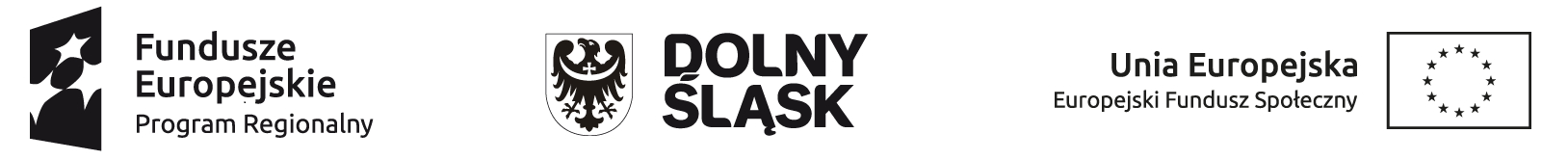 Zarząd Województwa Dolnośląskiego pełniący rolę Instytucji Zarządzającej Regionalnym Programem Operacyjnym Województwa Dolnośląskiego 2014-2020 oraz Gmina Wrocław pełniąca funkcję Instytucji Pośredniczącej w ramach instrumentu  Zintegrowane Inwestycje Terytorialne  Regionalnego Programu Operacyjnego Województwa Dolnośląskiego 2014–2020, ogłaszają nabór wniosków o dofinansowanie realizacji projektów ze środków Europejskiego Funduszu Społecznego w ramach Regionalnego Programu Operacyjnego Województwa Dolnośląskiego 2014-2020Oś priorytetowa 4. Środowisko i zasobyDziałanie 4.2. Gospodarka wodno-ściekowaPoddziałanie 4.2.2 Gospodarka wodno-ściekowa – ZIT WrOFNr konkursu: RPDS.04.02.02-IZ.00-02-359/19Informacje ogólne:Nabór w trybie konkursowym – dla beneficjentów realizujących projekty na terenie Wrocławskiego Obszaru Funkcjonalnego określonego w Strategii ZIT WrOF .Pełna nazwa i adres właściwych instytucji organizujących konkursy:Konkurs ogłasza Instytucja Zarządzająca Regionalnym Programem Operacyjnym Województwa Dolnośląskiego 2014-2020 oraz Gmina Wrocław pełniąca funkcję IP w ramach instrumentu Zintegrowane Inwestycje Terytorialne Wrocławskiego Obszaru Funkcjonalnego (ZIT WrOF) pełniące role Instytucji Organizującej Konkurs.Przedmiot konkursu, w tym typy projektów podlegające dofinansowaniu:Przedmiotem konkursów jest typ projektów określony dla Działania 4.2. Gospodarka wodno-ściekowa w schemacie 4.2.A:  Projekty dotyczące budowy, rozbudowy, przebudowy i/lub modernizacji zbiorczych systemów odprowadzania i oczyszczania ścieków komunalnych w aglomeracjach od 2 do 10 tys. RLM (wielkość aglomeracji weryfikowana w oparciu o rozporządzenie wojewody lub uchwałę sejmiku województwa w sprawie wyznaczenia obszaru i granic aglomeracji, obowiązujące w momencie złożenia wniosku o dofinansowanie), w tym:sieci kanalizacji sanitarnej,oczyszczalnie ścieków, inwestycje w zakresie instalacji służących do zagospodarowania komunalnych osadów ściekowych (innego niż składowanie) – jako element projektu,inne urządzenia do oczyszczania, gromadzenia, odprowadzania i oczyszczania ścieków – jako element projektu.Termin, od którego można składać wnioski:28 października 2019 r. od godziny 08.00Termin, do którego można składać wnioski:2 marca 2020 r. do godziny 15.00Typy beneficjentów:O dofinansowanie w ramach konkursu mogą ubiegać się następujące typy wnioskodawców / beneficjentów: jednostki samorządu terytorialnego, ich związki i stowarzyszenia; jednostki organizacyjne jednostek samorządu terytorialnego; podmioty świadczące usługi wodno-ściekowe w ramach realizacji zadań jednostek samorządu terytorialnego. Jako partnerzy występować mogą tylko podmioty wskazane wyżej jako wnioskodawcy/ beneficjenci.Kwota przeznaczona na dofinansowanie projektów w konkursie:nr RPDS.04.02.02-IZ.00-02-359/19  Poddziałanie 4.2.2 Gospodarka wodno-ściekowa – ZIT Wrocławskiego Obszaru Funkcjonalnego, wynosi  3 390 443,47 EUR, tj. 15 000 000  PLN.Alokacja przeliczona po kursie Europejskiego Banku Centralnego (EBC) obowiązującym w czerwcu 2020 r., 1 Euro = 4,4242 PLN), w tym zabezpiecza się na procedurę odwoławczą 15% 
kwoty przeznaczonej na konkurs. W sytuacji, gdy w konkursie nie ma negatywnie ocenionych projektów na żadnym etapie oceny oraz dostępna alokacja pozwala na dofinansowanie w pełnej wnioskowanej wysokości wszystkich projektów, wybór może zostać dokonany na pełną kwotę alokacji przeznaczonej na nabór.Ze względu na kurs euro limit dostępnych środków może ulec zmianie. Dokładna kwota dofinansowania zostanie określona na etapie zatwierdzania listy ocenionych projektów.Kwota alokacji do czasu rozstrzygnięcia naborów może ulec zmniejszeniu ze względu na pozytywnie rozpatrywane protesty w ramach działania.Minimalna wartość projektu:Minimalna wartość projektu – 100 000 PLN. Minimalna wartość wnioskowanego dofinansowania:  nie dotyczy. Maksymalna wartość projektu:Maksymalna wartość projektu: nie dotyczy.Wnioskowana w projekcie wartość dofinansowania nie może być większa niż alokacja przeznaczona na konkurs pomniejszona o kwotę przeznaczoną na procedurę odwoławczą.Maksymalny dopuszczalny poziom dofinansowania projektu lub maksymalna dopuszczalna kwota dofinansowania projektu:Maksymalny poziom dofinansowania UE na poziomie projektu wynosi: 1)	w przypadku projektu nieobjętego pomocą publiczną – maksymalnie 85% kosztów kwalifikowalnych;2)	w przypadku projektu lub jego części objętego pomocą de minimis, maksymalny poziom dofinansowania wyniesie 85% z zastrzeżeniem, że całkowita kwota pomocy de minimis dla danego podmiotu w okresie trzech lat podatkowych (z uwzględnieniem wnioskowanej kwoty pomocy de minimis oraz pomocy de minimis otrzymanej z innych źródeł) nie może przekroczyć równowartości 200 tys. euro.Minimalny wkład własny beneficjenta jako % wydatków kwalifikowalnych: Minimalny wkład własny beneficjenta (pokryty ze środków własnych Wnioskodawcy lub innych źródeł finansowania) wynosi: 1)	w przypadku projektu bez pomocy publicznej - 15 % kosztów kwalifikowalnych;2)	w przypadku wydatków objętych pomocą de minimis - 15 % kosztów kwalifikowalnych z zastrzeżeniem, że całkowita kwota pomocy de minimis dla danego podmiotu w okresie trzech lat podatkowych (z uwzględnieniem wnioskowanej kwoty pomocy de minimis oraz pomocy de minimis otrzymanej z innych źródeł) nie może przekroczyć równowartości 200 tys. euro.Termin, miejsce i forma składania wniosków o dofinansowanie projektu:Wnioskodawca wypełnia wniosek o dofinansowanie za pośrednictwem aplikacji – Generator Wniosków o dofinansowanie EFRR – dostępny na stronie https://snow-umwd.dolnyslask.pl 
i przesyła do IOK w ramach niniejszego konkursu w terminie: od godz. 8.00 dnia 28 października 2019 r. do godz. 15.00 dnia 2 marca 2020 r.Logowanie do Generatora Wniosków w celu wypełnienia i złożenia wniosku o dofinansowanie będzie możliwe w czasie trwania naboru wniosków. Aplikacja służy do przygotowania wniosku 
o dofinansowanie projektu realizowanego w ramach Regionalnego Programu Operacyjnego Województwa Dolnośląskiego 2014-2020. System umożliwia tworzenie, edycję oraz wydruk wniosków o dofinansowanie, a także zapewnia możliwość ich złożenia do właściwej instytucji. Ponadto w ww. terminie do godz. 15.00 dnia 2 marca 2020 r. do siedziby IOK należy dostarczyć jeden egzemplarz wydrukowanej z aplikacji Generator Wniosków papierowej wersji wniosku, opatrzonej czytelnym podpisem/ami lub parafą i z pieczęcią imienną osoby/ób uprawnionej/ych do reprezentowania wnioskodawcy (wraz z podpisanymi załącznikami).Jednocześnie, wymaganą analizę finansową (w postaci arkuszy kalkulacyjnych w formacie Excel 
z aktywnymi formułami) przedłożyć należy na nośniku CD.Za datę wpływu do IOK uznaje się datę wpływu wniosku w wersji papierowej.Papierowa wersja wniosku może zostać dostarczona:a) osobiście lub za pośrednictwem kuriera do kancelarii Departamentu Funduszy Europejskich mieszczącej się pod adresem:Urząd Marszałkowski Województwa DolnośląskiegoDepartament Funduszy Europejskichul. Mazowiecka 1750-412 WrocławII piętro, pokój nr 2019b) za pośrednictwem polskiego operatora wyznaczonego, w rozumieniu ustawy z dnia 23 listopada 2012 r. - Prawo pocztowe, na adres: Urząd Marszałkowski Województwa DolnośląskiegoDepartament Funduszy Europejskichul. Mazowiecka 1750-412 WrocławII piętro, pokój nr 2019Zgodnie z art. 57 § 5 KPA termin uważa się za zachowany, jeżeli przed jego upływem nadano pismo w polskiej placówce pocztowej operatora wyznaczonego w rozumieniu ustawy z dnia 23 listopada 2012 r. - Prawo pocztowe. W takim wypadku decyduje data stempla pocztowego. Decyzją Prezesa Urzędu Komunikacji Elektronicznej z dnia 30 czerwca 2015 r., wydaną na podstawie art. 71 ustawy z dnia 23 listopada 2012 r. - Prawo pocztowe, dokonany został wybór operatora wyznaczonego do świadczenia usług powszechnych na lata 2016-2025, którym została Poczta Polska SA.Suma kontrolna wersji elektronicznej wniosku (w systemie) musi być identyczna z sumą kontrolną papierowej wersji wniosku.Wniosek wraz z załącznikami (jeśli dotyczy) należy złożyć w zamkniętej kopercie, (lub innym opakowaniu np. pudełku) której opis zawiera następujące informacje: - pełna nazwa Wnioskodawcy wraz z adresem- wniosek o dofinansowanie projektu w ramach naboru nr …………..- tytuł projektu- numer wniosku o dofinansowanie - „Nie otwierać przed wpływem do Wydziału Obsługi Wdrażania EFRR”.Wraz z wnioskiem należy dostarczyć pismo przewodnie, na którym zostanie potwierdzony wpływ wniosku do IOK. Pismo to powinno zawierać te same informacje, które znajdują się na kopercie.Wnioski złożone wyłącznie w wersji papierowej albo wyłącznie w wersji elektronicznej zostaną uznane za nieskutecznie złożone i pozostawione bez rozpatrzenia. W takim przypadku wersja papierowa wniosku (o ile zostanie złożona) będzie odsyłana na wskazany we wniosku 
o dofinansowanie adres korespondencyjny w ciągu 14 dni od daty złożenia.W przypadku złożenia wniosku o dofinansowanie projektu po terminie wskazanym w ogłoszeniu o konkursie wniosek pozostawia się bez rozpatrzenia.Oświadczenia oraz dane zawarte we wniosku o dofinansowanie projektu są składane pod rygorem odpowiedzialności karnej za składanie fałszywych zeznań, z wyłączeniem oświadczenia, o którym mowa w Art. 41 ust. 2 pkt 7c. Wniosek o dofinansowanie projektu zawiera klauzulę następującej treści: „Jestem świadomy odpowiedzialności karnej za złożenie fałszywych oświadczeń”. Klauzula ta zastępuje pouczenie IOK o odpowiedzialności karnej za składanie fałszywych zeznań. Klauzula nie obejmuje oświadczenia wnioskodawcy dotyczącego świadomości skutków niezachowania wskazanej przez IOK formy komunikacji.Wnioskodawca ma możliwość wycofania wniosku o dofinansowanie podczas trwania konkursu oraz na każdym etapie jego oceny. Należy wówczas dostarczyć do IOK pismo z prośbą 
o wycofanie wniosku podpisane przez osobę uprawnioną do podejmowania decyzji w imieniu wnioskodawcy.IZ RPO WD zastrzega sobie możliwość wydłużenia terminu składania wniosków lub złożenia ich w innej formie niż wyżej opisana. Decyzja w powyższej kwestii zostanie przedstawiona w formie komunikatu we wszystkich miejscach, gdzie opublikowano ogłoszenie.IZ RPO WD nie przewiduje możliwości skrócenia terminu składania wniosków.Sposób i miejsce udostępnienia regulaminu konkursu:Wszystkie kwestie dotyczące naboru opisane zostały w Regulaminie konkursu, który dostępny jest wraz z załącznikami na stronie internetowej www.rpo.dolnyslask.pl, www.zitwrof.pl oraz na portalu Funduszy Europejskich www.funduszeeuropejskie.gov.pl.